SHORT PROFILE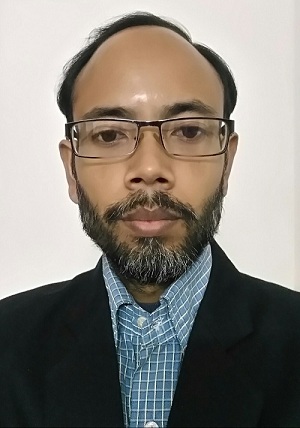 NAME			: MRINAL KANTI ROY.DESIGNATION		: Assistant Professor in Geography.QUALIFICATION	: B.A. (Major in Geography), M.A., Ph.D (enrolled)MOBILE NO.		: 9083110633Email Id (s)		: mrinalgeo82@gmail.com; mrnlgeog@rediffmail.comDATE OF BIRTH		: 13-05-1982NATIONALITY		: Indian.LANGUAGES KNOWN	: Assamese, Bengali, English, and Hindi.WORK EXPERIENCE	: (i) From February 12, 2021 onwards-Asst. Professor & Head, Department of Geography, Mrinalini Datta Mahavidyapith, Birati, Kolkata.		 (ii) From April, 2015 to February, 2021- Contractual Lecturer in Geography at Department of Geography, University B T & Evening College, Cooch Behar.                                                     (iii) From December, 2010 to March, 2015- Head of The Department of Geography, University B T & Evening College, Cooch Behar.	 (iv) From August, 2007 to August, 2010- Part Time Lecturer in Geography at Department of Geography, University B T & Evening College, Cooch Behar.Additional Course	: Eight Week Certificate Course in RS & GIS (04/06/2018-27/07/2018) from Geoinformatics and Remote Sensing Cell, Department of Higher Education, Science and Technology and Biotechnology, Government of West Bengal.Participation in Academic Seminar/Webinar/Conference/Workshop-Published Articles in Journal, Edited Book-Sl. No.Seminar/ Webinar/Conference/ WorkshopYearTitle of the paper presentedOrganised by21International workshop on Qualitative and Quantitative Data analysis for social scientist2022NADepartment of Economics, Geography & Sociology of Raiganj University20Celebration of National Science Day28th February, 2022Participation onlyScience Forum, Mrinalini Datta Mahavidyapith192nd Intensive Training Programme for the Young Geomorphologists1-2 November, 2021Participation onlyIGI-Young Geomorphologists Forum18National Webinar on Current Trends in Geography and its Application23rd September, 2021Participation onlyDepartment of Geography, Rampurhat College17Webinar on Environment and Development-The Contemporary Indian Perspective18th September, 2021Participation onlyAdvanced Research Centre in Human Geography, Lady Braboune College16National Webinar on Geospatial Technology Applications16th September, 2021Participation onlyDiamond Harbour Women’s University15Two Days State Level Workshop on Guidelines For NAAC Accreditation & Promotion of College Teachers Under CAS21st & 22nd August, 2021NATeachers’ Council & IQAC, Basirhat College14One Day International Webinar on Environmental Disaster: Issues, Impacts and Mitigation14th July, 2021Participation onlyPost Graduate Department of Geography, Krishnagar Government College13Two days National Seminar on Recent Trends in Anthropological Research1st & 2nd July, 2021Ecological Change & Ethnic Identity Problem- A study of Garo People in Cooch Behar District of WBMrinalini Datta Mahavidyapith, Kolkata & Dera Natung Govt. College, Itanagar, Arunachal Pradesh12One Day State Level Webinar on Remote Sensing and GIS25th June, 2021Participation onlyDepartment of Geography, P.N.Das College11Webinar on Two Days Virtual Celebration of 47th World Environment Day5th & 6th June, 2021Participation onlyDepartment of Geography, Naba Barrackpur Praffulla Chandra Mahavidyalaya10Celebration of National Science Day28th February & 1st March, 2021Participation onlyScience Forum, Mrinalini Datta Mahavidyapith9Two Day International Webinar on Pandit Iswar Chandra Vidyasagar: An Erudite Social Reformer and Educationist25th & 26th September, 2020Participation onlyB. Ed Section, University BT & Evening College8District Level Workshop on Yoga Education.18th & 19th April, 2018Participation onlyUniversity B T & Evening College7National Seminar on The World of Geography23rd & 24th March, 2018Ecological Change and Ethnic Identity Problem- A Study of Garo People in Cooch Behar District of West Bengal.Foundation of Practising Geographers.64TH International Seminar on Population, Urbanization and Environment: Contemporary Issues and Challenges21st & 22nd March, 2018Ecological change and livelihood challenges of Garo people in Cooch Behar District of West BengalDept. Of Geography, University of Gour Banga.5ICSSR-NERC Sponsored National Seminar on Indigenous Communities of North-East India: Issues and Challenges Towards Sustainability.13th & 14th October, 2017Work Participation and Status of Women in Garo Society- A study in Garopara and Jamadarerbash Villages in Cooch Behar District of West Bengal.IQAC, Sonapur College, Sonapur, Assam.4International Seminar on Glocal Issues in Contemporary Art, Culture and Society.30th & 31st March, 2017Participation onlyIQAC, Birpara College, West Bengal.3West Bengal Govt. Sponsored National Seminar on Livelihood Challenges and Spatial Transformation in India.24th & 25th March, 2017Social Change among Garo People: A case study in Garopara and Jamadarerbash villages in Cooch Behar District, W.B.Department of Geography, Raiganj University.2National Level Seminar on The Rituals of Bengal2016Participation onlyDept. Of Bengali, University B T & Evening College in collaboration with Folklore Congress Association of India.1UGC Sponsored National Seminar on Rural out-migration in India; Problem and Prospects.22nd & 23rd November, 2013A Study on the Migration Population of IndiaDept. Of Political Science, Sital Kuchi College in collaboration with Mathabhanga College.Sl. No.Title of the Book/ JournalTitle of the Article/ ChapterISBN/ISSNYear13Recent Trends in Anthropological ResearchEcological Change & Ethnic Identity Problem- A study of Garo People in Cooch Behar District of WB9789391952372202212International Journal of Society and HumanitiesVol-12/2018        No.-1Work participation and Status of Women in Garo Society –A study in Garopara and Jamadarerbash villages in Cooch Behar District of West Bengal.2319-2070201811GEOGRAPHY OF CHANGE contemporary issues in Development, Environment and SocietyEditorial9789385503214201610International Research Journal of Multidisciplinary Studies.Volume 2           Issue 7Biodiversity of Terai and Duars- its present status and future prospects24548499 (online)201609International Journal of Applied Research    Volume 1          Issue 11A Study on the changing characteristics and Elements of Surface Soil of Coastal Plain Areas in Digha, West Bengal23945869 (online)23947500 (print)201508Asian Journal of Multidisciplinary StudiesVolume III       Issue 5Role of Brick Industry in the Degradation of Land and Environment- A Case study of Daluadashgir Village in Cooch Behar District23218819  (online)23487186  (print)201507Women Empowerment in India Issues and ChallengesWork participation and Women Empowerment: An Appraisal in Cooch Behar District of West Bengal9788186772782201506RURAL DEVELOPMENT IN INDIA Issues and ChallengesApproaches to participation and policies for Rural Development9789350741863201505HUMAN RIGHTS IN INDIA Issues and ConcernsStatus of Slum Dwellers and Their Rights: A Case study of Cooch Behar Municipal Area in West Bengal9789350741955201504Education in India Issues, Prospects and ChallengesWomen Empowerment through Education in India9788186772843201503Journal of Geo-Environment ObserverVolume 4          No. 1Wetland and Human Encroachment: A Case Study of Alipurduar Municipality Area22776141201502PURVA BHARAT(Bengali)Volume 1         Issue 2Uttar Banger Nagarayaner Dhara O Falafal23198591201401RURAL OUT-MIGRATION IN INDIA: PROBLEMS AND PROSPECTSA Study on the Migration Population of India97881926968052013